Name ________________________________MONDAYPart I: Use the table below to create a place value chart. Be sure to include the following places in the correct order: tens		hundred thousands		ones		hundredsthousands 		millions		ten thousandsPlace Value ChartPart II: Label the place value for the digits in the numbers below.  1. 628,513Place value for the 2:  _________________________________Place value for the 5:  _________________________________2. 7,901,338Place AND value for the 8:  _______________		________Place AND value for the 9: ________________	          ________3. 82,379Place AND value for the 7: _______________		________Place AND value for the 8: _______________		________Part III: Short Answer4. When looking at a number, what does it mean to name what place a digit is in? ________________________________________________________www.forrestmath.weebly.com SOL Review HW #1TUESDAYPart I: Round the following numbers to the required place.1. Round 8,513 to the nearest thousand: _______________2. Round 1,338 to the nearest hundred:____________________3. Round 2,979 to the nearest ten:  ____________________Part II: Read the following word problems and round to the required place.4. Mrs. Hammond traveled about 4,500 miles this year on vacations. Which of the following numbers could round to 4,500 miles?A) 4,671	B) 3,985	C) 4,460	D) 4,3605. I could eat ice cream every day for one thousand days! Which of the following numbers could round to one thousand?F) 1,556	G) 983		H) 859		J) 1,859Part III: Write the place value of the underlined digit and then round to that place.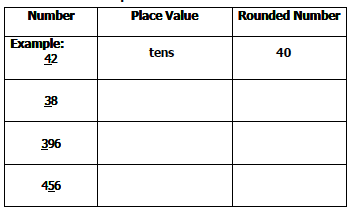 WEDNESDAY	Directions: Solve the following.1.  Mrs. Tonkin worked the concession stand at her son’s baseball game.  They sold 645 hot dogs and 166 boxes of popcorn.  About how many more hot dogs were sold than boxes of popcorn?2.  The sum of 6,745 + 4,281 is a little more than –      A  10,000 					C  14,000	           B  12,000 				        D  16,000 3. The difference of 3,512 and 7,082 can best be described as –      A 	close to 1,000		C	close to 5,000     B	close to 3,000		D	close to 7,0004.  Estimate and then add or subtract  4,567 + 4,788=				4,000-289=  301 - 231=				           567 + 456=5. Mrs. Meier plans to plant 4,058 daffodil bulbs in his yard.  She has already planted 2,674 bulbs.  About how many more bulbs does he have left to plant? A	4,000		B	3,000C	2,000		D	1,000www.forrestmath.weebly.com THURSDAYPart I: Use your knowledge of multiplication and division to find the missing number.1.  _____ x 9 = 36 		2.  ______  ÷ 3 = 83.  6 x _____ = 48 		4.  ______ ÷ 2 = 125.  6 x 6 = ______ 		6.  64 ÷ 8 = _______Part II: Write a multiplication fact for the picture shown.  Then write the three related facts. 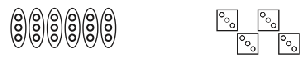     ____ x ____ = _____      	 ____ x ____ = _____     ____ x ____ = _____      	 ____ x ____ = _____    ____ ÷ ____ = _____     	 ____ ÷ ____ = _____     ____ ÷ ____ = _____     	 ____ ÷ ____ = _____Part III: 9. Circle all of the number sentences that equal 36?1 x 36          7 x 5        9 x 3          45 - 99 x 4         12 x 3          6 x 6          6 x 710)  45 x 4	   11) 71 x 3		   12) 3 7		13) 9 2					    x      3		  x     5